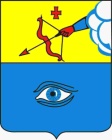 ПОСТАНОВЛЕНИЕ _25.06.2021__                                                                                                               № _2/25_г. ГлазовОб утверждении заключения о результатах публичных слушаний по проекту Схемы теплоснабжения муниципального образования «Город Глазов» Удмуртской Республики на период 2016-2030 год (Актуализация на 2022 год)Руководствуясь Федеральным законом от 06.10.2003 № 131-ФЗ «Об общих принципах организации местного самоуправления в Российской Федерации», Постановлением Правительства РФ от 22.02.2012 № 154 «О требованиях к схемам теплоснабжения, порядку их разработки и утверждения», Положением «О порядке организации и проведения публичных слушаний на территории муниципального образования «Город Глазов», утвержденным решением Городской Думы города Глазова от 02.06.2005 № 447, Уставом муниципального образования «Город Глазов», утвержденным решением Городской Думы города Глазова от 30.06.2005 № 461,ПОСТАНОВЛЯЮ:1. Утвердить прилагаемое  заключение о результатах публичных слушаний по проекту Схемы теплоснабжения муниципального образования «Город Глазов»  Удмуртской Республики на период 2016-2030 год (Актуализация на 2022 год).2. Заключение о результатах публичных слушаний и настоящее постановление подлежат официальному опубликованию.Глава города Глазова                                                                             С.Н. КоноваловПриложение к постановлению Главы города Глазова№_2/25_ от _25.06.2021_ЗАКЛЮЧЕНИЕо результатах публичных слушаний по проекту Схемы теплоснабжения муниципального образования «Город Глазов»  Удмуртской Республики на период 2016-2030 год (Актуализация на 2022 год)Публичные слушания по проекту Схемы теплоснабжения муниципального образования «Город Глазов»  Удмуртской Республики на период 2016-2030 год (Актуализация на 2022 год) проведены по инициативе Главы города Глазова на основании статьи 28 Федерального закона от 06.10.2003 № 131-ФЗ «Об общих принципах организации местного самоуправления в Российской Федерации», руководствуясь Постановлением Правительства РФ от 22.02.2012 № 154 «О требованиях к схемам теплоснабжения, порядку их разработки и утверждения», Положением «О порядке организации и проведения публичных слушаний на территории муниципального образования «Город Глазов», утвержденным решением Городской Думы города Глазова от 02.06.2005 № 447, Уставом муниципального образования «Город Глазов», утвержденным решением Городской Думы города Глазова от 30.06.2005 № 461.Информирование общественности о публичных слушаниях проведено  в соответствии с действующим законодательством, Постановлением Правительства РФ от 22.02.2012 № 154 «О требованиях к схемам теплоснабжения, порядку их разработки и утверждения».Сроки проведения публичных слушаний с 15.06.2021 по 22.06.2021 года. Постановление Главы города Глазова от 09.06.2021 № 2/24 «О назначении публичных слушаний по проекту Схемы теплоснабжения муниципального образования «Город Глазов»  Удмуртской Республики на период 2016-2030 год (Актуализация на 2022 год) размещено на официальном сайте муниципального образования «Город Глазов»  http://glazov-gov.ru/city/cityzen/zhkh/ckhema-teplosnabzheniya-munitsipalnogo-obrazovaniya-gorod-glazov-reshenie-o-vybore-eto/aktualst_2022/ 11.06.2021 года и опубликовано в газете «Калина Красная» от 12.06.2021 № 23 (1237). Уведомление о проведении публичных слушаний размешено на официальном сайте муниципального образования «Город Глазов»  (http://glazov-gov.ru/city/cityzen/zhkh/ckhema-teplosnabzheniya-munitsipalnogo-obrazovaniya-gorod-glazov-reshenie-o-vybore-eto/aktualst_2022/)  15.06.2021 г.Проект Схемы теплоснабжения муниципального образования «Город Глазов» Удмуртской Республики на период 2016−2030 год (Актуализация на 2022 год) размещен на официальном сайте муниципального образования «Город Глазов»  ( http://glazov-gov.ru/city/cityzen/zhkh/ckhema-teplosnabzheniya-munitsipalnogo-obrazovaniya-gorod-glazov-reshenie-o-vybore-eto/aktualst_2022/) 20.05.2021 года. Срок для сбора замечаний предложений установлен с 20.05.2021 по 09.06.2021. г. г. Количество посещений данной страницы составило 67 посещений.С 20.05.2021 по 09.06.2021 поступили предложения и замечания:- МУП «Глазовские теплосети» в части внесения информации с 01.04.2021 г. организацией, эксплуатирующей тепловые сети города, является ООО «Тепловодоканал», дополнить перечень объектов, подключенных к централизованной сети теплоснабжения в 2020-2021 г.г., техническое перевооружение котельной МУП «ГТС ул. Куйбышева, д.44 перенести с 2021 г. на 2022 г. и с 2022 г. на 2023 г.- филиал АО «РИР» в г.Глазове в части графика качественного регулирования отпуска тепла по среднесуточной температуре наружного воздуха (температурный график) для теплоисточников ООО «КомЭнерго» и АО «Реммаш» с параметрами 105/70ºС с изменением нижней срезки на 63ºС для обеспечения качественного горячего водоснабжения в соответствии с действующими СанПиН с учетом неизбежных потерь при транспортировке, а так же для исключения «перетопов» в переходный период.-ООО «Тепловодоканал» в части мероприятий в соответствии с  инвестиционной программой в сфере теплоснабжения на 2021-2027 годы, утвержденной Приказом Минстроя УР №01-09/236 от 12.05.2021 г.Указанные предложения и замечания размещены на официальном сайте муниципального образования «Город Глазов»  http://glazov-gov.ru/city/cityzen/zhkh/ckhema-teplosnabzheniya-munitsipalnogo-obrazovaniya-gorod-glazov-reshenie-o-vybore-eto/aktualst_2022/ 11.06.2021 годаВремя и место проведения публичных слушаний: 22.06.2021 года в 11часов 00 минут в Актовом зале Администрации города Глазова, расположенном по адресу: Удмуртская Республика, город Глазов, ул. Динамо, д. 6.В ходе обсуждения проекта Схемы теплоснабжения муниципального образования «Город Глазов» Удмуртской Республики на период 2016−2030 год (Актуализация на 2022 год) высказаны мнения и предложения относительно рассматриваемого вопроса. Заместитель Главы Администрации города Глазова по вопросам строительства, архитектуры и жилищно-коммунального хозяйства -Блинов Сергей Константинович предложил учесть поступившие предложения от МУП «Глазовские теплосети», ООО «Тепловодоканал», филиал АО «РИР» в г. Глазове. С учетом поступивших замечаний и предложений, внести изменения в проект Постановления Администрации города Глазова «Об утверждении Схемы теплоснабжения муниципального образования «Город Глазов» Удмуртской Республики на период 2016−2030 год (Актуализация на 2022 год)» и представить указанный проект Главе города Глазова на утверждение.По результатам обсуждения проекта Схемы теплоснабжения муниципального образования «Город Глазов» Удмуртской Республики на период 2016−2030 год (Актуализация на 2022 год), вынесенного на публичные слушания, Управлению жилищно-коммунального хозяйства Администрации города Глазова с учетом поступивших замечаний и предложений, представить на утверждение Главе города Глазова проект Схемы теплоснабжения муниципального образования «Город Глазов» Удмуртской Республики на период 2016−2030 год (Актуализация на 2022 год).Заключение подготовлено Управлением жилищно-коммунального хозяйства Администрации города Глазова.Главамуниципального образования«Город Глазов» «Глазкар» муниципал кылдытэтлэнтöроез